Exercices Savoir Définis les termes suivants :Biotope : ………………………………………………………………………
…………………………………………………………………………………Biocénose : ……………………………………………………………………
…………………………………………………………………………………Identifie les relations suivantes. Coche la bonne réponse et explique ton choix.Quelle est la différence entre une relation intraspécifique et interspécifique ?…………………………………….……………………………………………
……………………………………………………………………………….……………………………………….……………………………………………
……………………………………………………………………………….…Savoir-faire Consigne: pour chaque exemple, indique les facteurs biotiques ou abiotiques: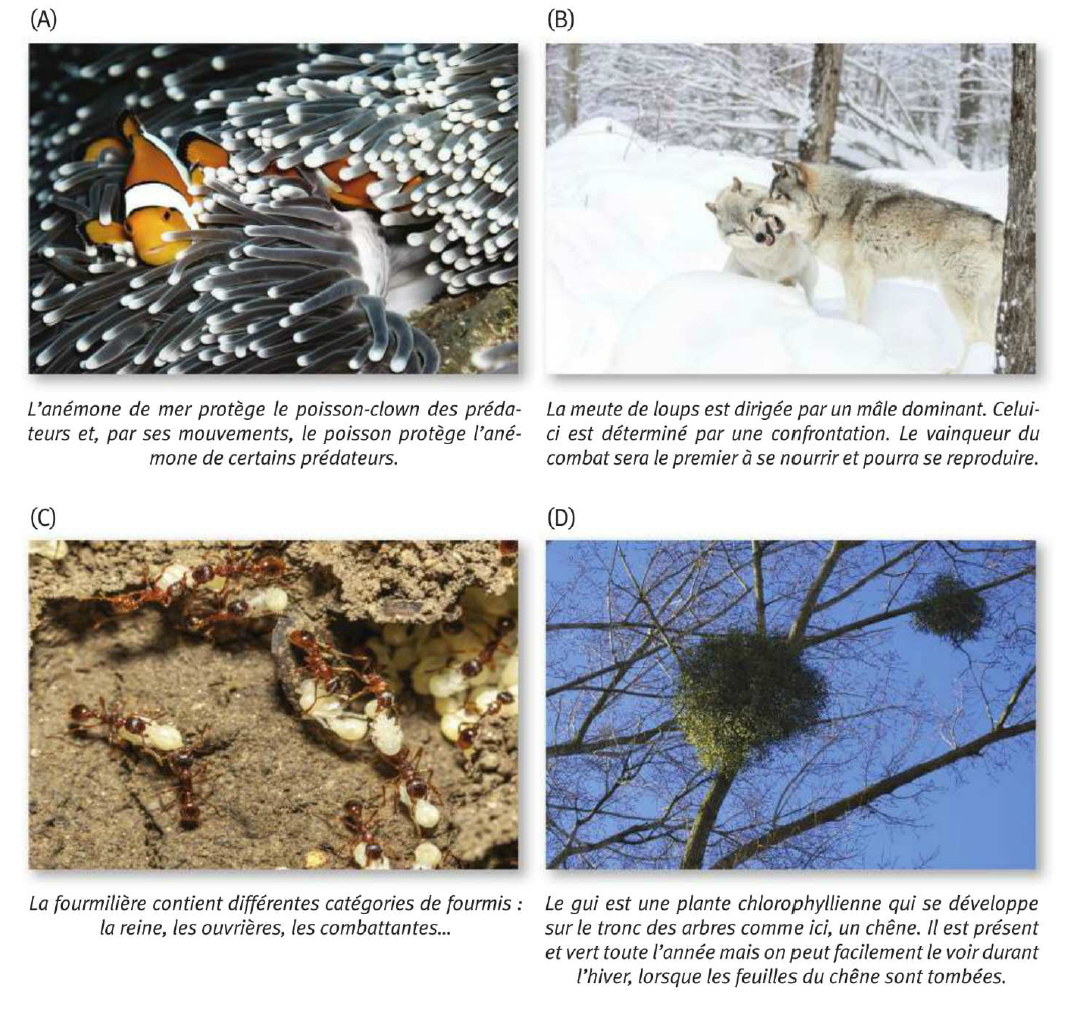 Sont-ils partenaire ou adversaires ? ………………………………………………………………………A qui profite la relation ? …………………………………………………………………………………La relation est-elle obligatoire pour un des organismes ou les deux ? …………………………………………………………………………………Nomme cette relation : …………………………………………………………………………………Le ver solitaire est le terme populaire du ver parasite nommé taenia. Cette infection parasitaire est une affection généralement bénigne. Le ver blanchâtre se développe dans l'intestin de l'homme et peut atteindre une longueur de dix mètres. Rendu à maturité, le ver est rejeté par section dans les selles. 
L'homme ingère le ver sous forme de larve. La larve provient de viandes de boeuf ou de porc infectées. Pour s'assurer de détruire les larves avant de consommer la viande, il faut bien la cuire ou la congeler à –20° C pendant un certain temps.
La larve ingérée s'attache à l'intestin par la tête à l'aide de ventouses et se développe le long de l'intestin grêle en fabriquant des anneaux pendant trois mois.Sont-ils partenaire ou adversaires ? ………………………………………………………………………A qui profite la relation ? …………………………………………………………………………………La relation est-elle obligatoire pour un des organismes ou les deux ? …………………………………………………………………………………Nomme cette relation : …………………………………………………………………………………-Sont-ils partenaire ou adversaires ? ………………………………………………………………………A qui profite la relation ? ……………………………………………………………………………….La relation est-elle obligatoire pour un des organismes ou les deux ? …………………………………………………………………………………Nomme cette relation : …………………………………………………………………………………Sont-ils partenaire ou adversaires ? ………………………………………………………………………A qui profite la relation ? ………………………………………………………………………………La relation est-elle obligatoire pour un des organismes ou les deux ? …………………………………………………………………………………Nomme cette relation : …………………………………………………………………………………Sont-ils partenaire ou adversaires ? ………………………………………………………………………A qui profite la relation ? ………………………………………………………………………………..La relation est-elle obligatoire pour un des organismes ou les deux ? …………………………………………………………………………………Nomme cette relation : …………………………………………………………………………………Il est relativement fréquent de rencontrer des labridés parasités par un crustacé, ici Anilocra physodes. Le parasite se nourrit du sang de son hôte et se positionne à un endroit peu protégé par les écailles. Il est capable de se détacher très rapidement pour rejoindre, en nageant, un nouvel hôteSont-ils partenaire ou adversaires ? ………………………………………………………………..………………A qui profite la relation ? ……………………………………………………………….………………..La relation est-elle obligatoire pour un des organismes ou les deux ? …………………………………………………………………………………Nomme cette relation : …………………………………………………………………………………Identifie la relation et indique si la relation est intraspécifique ou interspécifique.InterspécifiquesIntraspécifiquesExemplesType de relationIntraspécifique ou interspécifique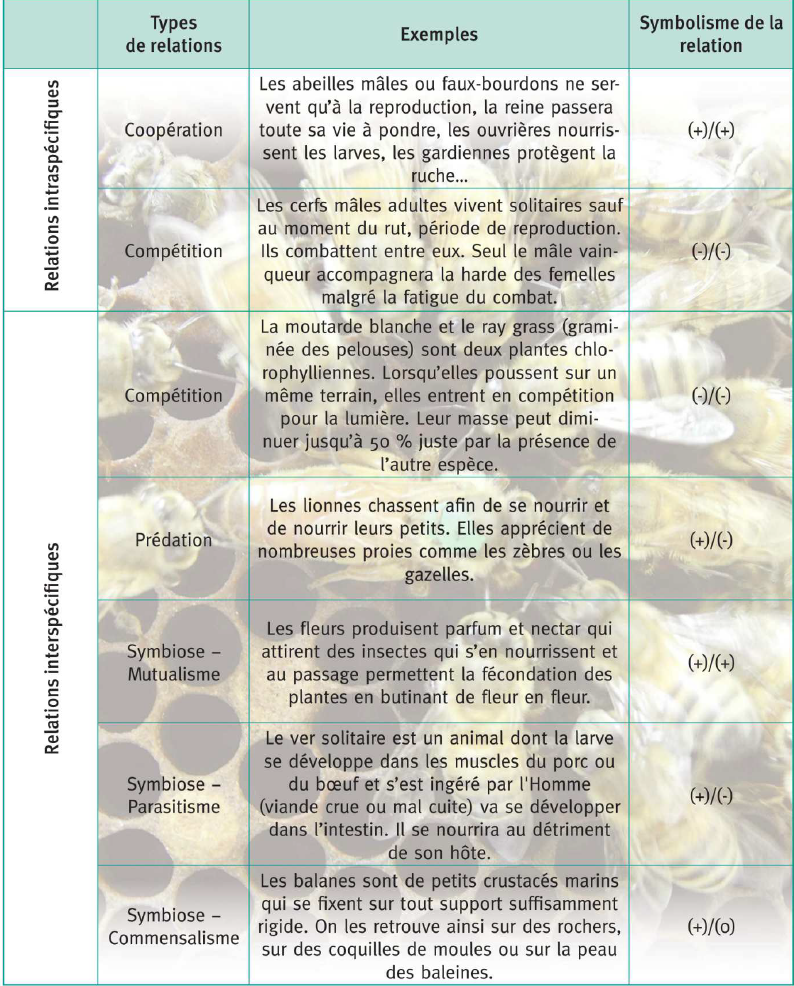 